Publicado en Pamplona el 08/02/2019 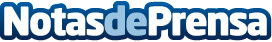 El Centro Vida Nueva promueve el voluntariado como fuerza de inclusión socialEl voluntariado es un valor de una riqueza inestimable para la Asociación Cristiana Vida Nueva, puesto que la realización de gran parte de las actividades es posible gracias a la labor altruista de muchas personas que ayudan al centroDatos de contacto:Jose María Gil Rodríguez948 32 22 01Nota de prensa publicada en: https://www.notasdeprensa.es/el-centro-vida-nueva-promueve-el-voluntariado_1 Categorias: Sociedad Cataluña Aragón Navarra Solidaridad y cooperación http://www.notasdeprensa.es